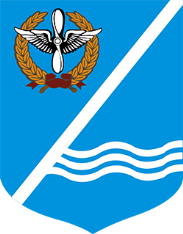 МЕСТНАЯ АДМИНИСТРАЦИЯКАЧИНСКОГО МУНИЦИПАЛЬНОГО ОКРУГАПОСТАНОВЛЕНИЕ№ 51-МАОб организации и размещении заказа путем проведения электронного аукциона на право заключения  муниципального  контракта на приобретение  элементов благоустройства            В целях реализации муниципальной программы «Благоустройство территории внутригородского муниципального образования города Севастополя Качинский муниципальный округ на 2018 и на плановый период 2019-2020 годов», утвержденной Постановлением местной администрации Качинского муниципального округа от 29.12.2017г. №118-МА, в соответствии с Федеральным законом от 05.04.2013 № 44-ФЗ «О контрактной системе в сфере закупок товаров, работ, услуг для обеспечения государственных и муниципальных нужд», Законом города Севастополя от 29.12.2016 № 314-ЗС «О наделении органов местного самоуправления в городе Севастополе отдельными государственными полномочиями города Севастополя», Уставом внутригородского муниципального образования города Севастополя Качинский муниципальный округ, утвержденного решением Совета Качинского муниципального округа от 19.03.2015 № 13,  Положением о местной администрации внутригородского муниципального образования города Севастополя Качинский муниципальный округ, утверждённого Решением Совета Качинского муниципального округа от 13.05.2015 № 14,местная администрация Качинского муниципального округаПОСТАНОВЛЯЕТ:           1. Утвердить документацию о проведении электронного аукциона на право заключения  муниципального  контракта на приобретение элементов благоустройства и объявить о проведении электронного аукциона 21.05.2018г. Время начала проведения электронного аукциона устанавливается оператором электронной площадки2. Провести закупку путем проведения электронного аукциона на право заключения муниципального контракта на приобретение элементов благоустройства.3. Обеспечить подготовку необходимых материалов и документов по проведению электронного аукциона не позднее 28.04.2018: начальнику отдела исполняющего отдельные государственные поручения Курбатовой Ю.П.4. В срок до 28.04.2018 разместить в ЕИС (на официальном сайте) извещение о проведении электронного аукциона. Начальная (максимальная) цена контракта 1600 000 руб.5. Состав комиссии утвержден распоряжением местной администрации Качинского муниципального округа.6. По итогам проведения электронного аукциона подготовить муниципальный контракт на выполнение муниципального заказа с участником-победителем в проведении электронного аукциона.7. Обнародовать  настоящее постановление на  информационном стенде внутригородского муниципального образования города Севастополя Качинский муниципальный округ и на официальном сайте внутригородского муниципального образования города Севастополя Качинский муниципальный округ.8. Настоящее Постановление вступает в силу с момента его изданию.9. Контроль за исполнением настоящего Постановления оставляю за собой.Согласовано:Начальник отдела ИОГП                                                     Ю.П. Курбатова28 апреля 2018 годаП. КачаГлава ВМО Качинский МО, исполняющий полномочия председателя Совета, Глава местной администрацииН.М. Герасим